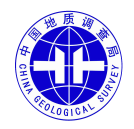 中国地质调查局武汉地质调查中心应聘人员登记表应聘岗位：                                        填表日期：     年     月    日个人基本信息姓名性别出生年月出生年月照片照片照片个人基本信息民族籍贯政治面貌政治面貌照片照片照片个人基本信息婚姻状况身高体重体重照片照片照片个人基本信息健康状况职业资格毕业院校毕业院校照片照片照片个人基本信息学历/学位专业研究方向研究方向照片照片照片个人基本信息毕业时间外语语种/水平计算机类别及等级计算机类别及等级导师导师个人基本信息现任职务/职称现工作单位/工作内容现工作单位/工作内容现工作单位/工作内容现工作单位/工作内容个人基本信息工作年限目前收入目前收入目前收入目前收入个人基本信息住 址档案/户口所在地档案/户口所在地档案/户口所在地档案/户口所在地个人基本信息通讯地址身份证号身份证号身份证号身份证号个人基本信息手机E-mail邮编邮编邮编学习经历起止时间起止时间学 校学 校学 校学 校学 校专业专业学位学位考试方式考试方式考试方式是否在职学习经历学习经历学习经历学习经历学习经历备注：从高中开始填写。备注：从高中开始填写。备注：从高中开始填写。备注：从高中开始填写。备注：从高中开始填写。备注：从高中开始填写。备注：从高中开始填写。备注：从高中开始填写。备注：从高中开始填写。备注：从高中开始填写。备注：从高中开始填写。备注：从高中开始填写。备注：从高中开始填写。备注：从高中开始填写。备注：从高中开始填写。主要工作经历起止时间起止时间工作单位工作单位工作单位工作单位工作单位部门部门工作内容工作内容工作内容工作内容工作内容职务/职称主要工作经历主要工作经历主要工作经历主要工作经历主要工作经历备注：不包括社会实践与实习经历。备注：不包括社会实践与实习经历。备注：不包括社会实践与实习经历。备注：不包括社会实践与实习经历。备注：不包括社会实践与实习经历。备注：不包括社会实践与实习经历。备注：不包括社会实践与实习经历。备注：不包括社会实践与实习经历。备注：不包括社会实践与实习经历。备注：不包括社会实践与实习经历。备注：不包括社会实践与实习经历。备注：不包括社会实践与实习经历。备注：不包括社会实践与实习经历。备注：不包括社会实践与实习经历。备注：不包括社会实践与实习经历。科研经历参加科研项目及在项目中承担的任务、发挥的作用，可附页。参加科研项目及在项目中承担的任务、发挥的作用，可附页。参加科研项目及在项目中承担的任务、发挥的作用，可附页。参加科研项目及在项目中承担的任务、发挥的作用，可附页。参加科研项目及在项目中承担的任务、发挥的作用，可附页。参加科研项目及在项目中承担的任务、发挥的作用，可附页。参加科研项目及在项目中承担的任务、发挥的作用，可附页。参加科研项目及在项目中承担的任务、发挥的作用，可附页。参加科研项目及在项目中承担的任务、发挥的作用，可附页。参加科研项目及在项目中承担的任务、发挥的作用，可附页。参加科研项目及在项目中承担的任务、发挥的作用，可附页。参加科研项目及在项目中承担的任务、发挥的作用，可附页。参加科研项目及在项目中承担的任务、发挥的作用，可附页。参加科研项目及在项目中承担的任务、发挥的作用，可附页。参加科研项目及在项目中承担的任务、发挥的作用，可附页。发表的文章与专利按照期刊上引文的方式进行标注，并注明是中文核心、SCI、一般期刊（只填写已经发表或已出样刊）的第一作者和通讯作者论文，不含录用待刊、修改、审稿中的论文）。专利请注明自己是第几完成人。可附页。如：[1] 张三，李四等．……作用分析 [J].地质科技情报，2008,35（7）:72-76按照期刊上引文的方式进行标注，并注明是中文核心、SCI、一般期刊（只填写已经发表或已出样刊）的第一作者和通讯作者论文，不含录用待刊、修改、审稿中的论文）。专利请注明自己是第几完成人。可附页。如：[1] 张三，李四等．……作用分析 [J].地质科技情报，2008,35（7）:72-76按照期刊上引文的方式进行标注，并注明是中文核心、SCI、一般期刊（只填写已经发表或已出样刊）的第一作者和通讯作者论文，不含录用待刊、修改、审稿中的论文）。专利请注明自己是第几完成人。可附页。如：[1] 张三，李四等．……作用分析 [J].地质科技情报，2008,35（7）:72-76按照期刊上引文的方式进行标注，并注明是中文核心、SCI、一般期刊（只填写已经发表或已出样刊）的第一作者和通讯作者论文，不含录用待刊、修改、审稿中的论文）。专利请注明自己是第几完成人。可附页。如：[1] 张三，李四等．……作用分析 [J].地质科技情报，2008,35（7）:72-76按照期刊上引文的方式进行标注，并注明是中文核心、SCI、一般期刊（只填写已经发表或已出样刊）的第一作者和通讯作者论文，不含录用待刊、修改、审稿中的论文）。专利请注明自己是第几完成人。可附页。如：[1] 张三，李四等．……作用分析 [J].地质科技情报，2008,35（7）:72-76按照期刊上引文的方式进行标注，并注明是中文核心、SCI、一般期刊（只填写已经发表或已出样刊）的第一作者和通讯作者论文，不含录用待刊、修改、审稿中的论文）。专利请注明自己是第几完成人。可附页。如：[1] 张三，李四等．……作用分析 [J].地质科技情报，2008,35（7）:72-76按照期刊上引文的方式进行标注，并注明是中文核心、SCI、一般期刊（只填写已经发表或已出样刊）的第一作者和通讯作者论文，不含录用待刊、修改、审稿中的论文）。专利请注明自己是第几完成人。可附页。如：[1] 张三，李四等．……作用分析 [J].地质科技情报，2008,35（7）:72-76按照期刊上引文的方式进行标注，并注明是中文核心、SCI、一般期刊（只填写已经发表或已出样刊）的第一作者和通讯作者论文，不含录用待刊、修改、审稿中的论文）。专利请注明自己是第几完成人。可附页。如：[1] 张三，李四等．……作用分析 [J].地质科技情报，2008,35（7）:72-76按照期刊上引文的方式进行标注，并注明是中文核心、SCI、一般期刊（只填写已经发表或已出样刊）的第一作者和通讯作者论文，不含录用待刊、修改、审稿中的论文）。专利请注明自己是第几完成人。可附页。如：[1] 张三，李四等．……作用分析 [J].地质科技情报，2008,35（7）:72-76按照期刊上引文的方式进行标注，并注明是中文核心、SCI、一般期刊（只填写已经发表或已出样刊）的第一作者和通讯作者论文，不含录用待刊、修改、审稿中的论文）。专利请注明自己是第几完成人。可附页。如：[1] 张三，李四等．……作用分析 [J].地质科技情报，2008,35（7）:72-76按照期刊上引文的方式进行标注，并注明是中文核心、SCI、一般期刊（只填写已经发表或已出样刊）的第一作者和通讯作者论文，不含录用待刊、修改、审稿中的论文）。专利请注明自己是第几完成人。可附页。如：[1] 张三，李四等．……作用分析 [J].地质科技情报，2008,35（7）:72-76按照期刊上引文的方式进行标注，并注明是中文核心、SCI、一般期刊（只填写已经发表或已出样刊）的第一作者和通讯作者论文，不含录用待刊、修改、审稿中的论文）。专利请注明自己是第几完成人。可附页。如：[1] 张三，李四等．……作用分析 [J].地质科技情报，2008,35（7）:72-76按照期刊上引文的方式进行标注，并注明是中文核心、SCI、一般期刊（只填写已经发表或已出样刊）的第一作者和通讯作者论文，不含录用待刊、修改、审稿中的论文）。专利请注明自己是第几完成人。可附页。如：[1] 张三，李四等．……作用分析 [J].地质科技情报，2008,35（7）:72-76按照期刊上引文的方式进行标注，并注明是中文核心、SCI、一般期刊（只填写已经发表或已出样刊）的第一作者和通讯作者论文，不含录用待刊、修改、审稿中的论文）。专利请注明自己是第几完成人。可附页。如：[1] 张三，李四等．……作用分析 [J].地质科技情报，2008,35（7）:72-76按照期刊上引文的方式进行标注，并注明是中文核心、SCI、一般期刊（只填写已经发表或已出样刊）的第一作者和通讯作者论文，不含录用待刊、修改、审稿中的论文）。专利请注明自己是第几完成人。可附页。如：[1] 张三，李四等．……作用分析 [J].地质科技情报，2008,35（7）:72-76获奖情况从大学开始填写，按照获奖时间、奖励名称、等级、个人排名的格式填写。可附页。需提供获奖证书扫描件。从大学开始填写，按照获奖时间、奖励名称、等级、个人排名的格式填写。可附页。需提供获奖证书扫描件。从大学开始填写，按照获奖时间、奖励名称、等级、个人排名的格式填写。可附页。需提供获奖证书扫描件。从大学开始填写，按照获奖时间、奖励名称、等级、个人排名的格式填写。可附页。需提供获奖证书扫描件。从大学开始填写，按照获奖时间、奖励名称、等级、个人排名的格式填写。可附页。需提供获奖证书扫描件。从大学开始填写，按照获奖时间、奖励名称、等级、个人排名的格式填写。可附页。需提供获奖证书扫描件。从大学开始填写，按照获奖时间、奖励名称、等级、个人排名的格式填写。可附页。需提供获奖证书扫描件。从大学开始填写，按照获奖时间、奖励名称、等级、个人排名的格式填写。可附页。需提供获奖证书扫描件。从大学开始填写，按照获奖时间、奖励名称、等级、个人排名的格式填写。可附页。需提供获奖证书扫描件。从大学开始填写，按照获奖时间、奖励名称、等级、个人排名的格式填写。可附页。需提供获奖证书扫描件。从大学开始填写，按照获奖时间、奖励名称、等级、个人排名的格式填写。可附页。需提供获奖证书扫描件。从大学开始填写，按照获奖时间、奖励名称、等级、个人排名的格式填写。可附页。需提供获奖证书扫描件。从大学开始填写，按照获奖时间、奖励名称、等级、个人排名的格式填写。可附页。需提供获奖证书扫描件。从大学开始填写，按照获奖时间、奖励名称、等级、个人排名的格式填写。可附页。需提供获奖证书扫描件。从大学开始填写，按照获奖时间、奖励名称、等级、个人排名的格式填写。可附页。需提供获奖证书扫描件。主要特长备注：填写获奖或相关证书的特长，限填3项。备注：填写获奖或相关证书的特长，限填3项。备注：填写获奖或相关证书的特长，限填3项。备注：填写获奖或相关证书的特长，限填3项。备注：填写获奖或相关证书的特长，限填3项。备注：填写获奖或相关证书的特长，限填3项。备注：填写获奖或相关证书的特长，限填3项。备注：填写获奖或相关证书的特长，限填3项。备注：填写获奖或相关证书的特长，限填3项。备注：填写获奖或相关证书的特长，限填3项。备注：填写获奖或相关证书的特长，限填3项。备注：填写获奖或相关证书的特长，限填3项。备注：填写获奖或相关证书的特长，限填3项。备注：填写获奖或相关证书的特长，限填3项。备注：填写获奖或相关证书的特长，限填3项。所学主要课程可附页。可附页。可附页。可附页。可附页。可附页。可附页。可附页。可附页。可附页。可附页。可附页。可附页。可附页。可附页。家庭主要成员情况家庭主要成员情况家庭主要成员情况家庭主要成员情况家庭主要成员情况家庭主要成员情况家庭主要成员情况家庭主要成员情况家庭主要成员情况家庭主要成员情况家庭主要成员情况家庭主要成员情况家庭主要成员情况家庭主要成员情况家庭主要成员情况家庭主要成员情况姓名姓名与本人关系与本人关系工作单位工作单位工作单位工作单位工作单位工作单位职务职务职务职务职务职务应聘人与本单位职工是否有夫妻关系、直系血亲关系、三代以内旁系血亲或者近姻亲关系。应聘人与本单位职工是否有夫妻关系、直系血亲关系、三代以内旁系血亲或者近姻亲关系。应聘人与本单位职工是否有夫妻关系、直系血亲关系、三代以内旁系血亲或者近姻亲关系。应聘人与本单位职工是否有夫妻关系、直系血亲关系、三代以内旁系血亲或者近姻亲关系。备注：如果“有”，请说明；如果“无”，请填“无”。备注：如果“有”，请说明；如果“无”，请填“无”。备注：如果“有”，请说明；如果“无”，请填“无”。备注：如果“有”，请说明；如果“无”，请填“无”。备注：如果“有”，请说明；如果“无”，请填“无”。备注：如果“有”，请说明；如果“无”，请填“无”。备注：如果“有”，请说明；如果“无”，请填“无”。备注：如果“有”，请说明；如果“无”，请填“无”。备注：如果“有”，请说明；如果“无”，请填“无”。备注：如果“有”，请说明；如果“无”，请填“无”。备注：如果“有”，请说明；如果“无”，请填“无”。备注：如果“有”，请说明；如果“无”，请填“无”。应聘岗位应聘岗位应聘专业方向应聘专业方向是否服从调剂是否服从调剂是否服从调剂是否服从调剂是否服从调剂今后工作设想今后工作设想可附页。可附页。可附页。可附页。可附页。可附页。可附页。可附页。可附页。可附页。可附页。可附页。可附页。可附页。薪 金试用期期望（元）（税前）转正后期望（元）（税前）其他要求其他要求其他要求其他要求本人承诺：本人谨此证实以上表格所述内容无虚假、不实、夸大之处，且未隐瞒对应聘不利的事实或情况。如有虚报和瞒报，本人愿承担相应责任。个人签字：                      日期：                                本人承诺：本人谨此证实以上表格所述内容无虚假、不实、夸大之处，且未隐瞒对应聘不利的事实或情况。如有虚报和瞒报，本人愿承担相应责任。个人签字：                      日期：                                本人承诺：本人谨此证实以上表格所述内容无虚假、不实、夸大之处，且未隐瞒对应聘不利的事实或情况。如有虚报和瞒报，本人愿承担相应责任。个人签字：                      日期：                                本人承诺：本人谨此证实以上表格所述内容无虚假、不实、夸大之处，且未隐瞒对应聘不利的事实或情况。如有虚报和瞒报，本人愿承担相应责任。个人签字：                      日期：                                本人承诺：本人谨此证实以上表格所述内容无虚假、不实、夸大之处，且未隐瞒对应聘不利的事实或情况。如有虚报和瞒报，本人愿承担相应责任。个人签字：                      日期：                                本人承诺：本人谨此证实以上表格所述内容无虚假、不实、夸大之处，且未隐瞒对应聘不利的事实或情况。如有虚报和瞒报，本人愿承担相应责任。个人签字：                      日期：                                本人承诺：本人谨此证实以上表格所述内容无虚假、不实、夸大之处，且未隐瞒对应聘不利的事实或情况。如有虚报和瞒报，本人愿承担相应责任。个人签字：                      日期：                                本人承诺：本人谨此证实以上表格所述内容无虚假、不实、夸大之处，且未隐瞒对应聘不利的事实或情况。如有虚报和瞒报，本人愿承担相应责任。个人签字：                      日期：                                本人承诺：本人谨此证实以上表格所述内容无虚假、不实、夸大之处，且未隐瞒对应聘不利的事实或情况。如有虚报和瞒报，本人愿承担相应责任。个人签字：                      日期：                                本人承诺：本人谨此证实以上表格所述内容无虚假、不实、夸大之处，且未隐瞒对应聘不利的事实或情况。如有虚报和瞒报，本人愿承担相应责任。个人签字：                      日期：                                本人承诺：本人谨此证实以上表格所述内容无虚假、不实、夸大之处，且未隐瞒对应聘不利的事实或情况。如有虚报和瞒报，本人愿承担相应责任。个人签字：                      日期：                                本人承诺：本人谨此证实以上表格所述内容无虚假、不实、夸大之处，且未隐瞒对应聘不利的事实或情况。如有虚报和瞒报，本人愿承担相应责任。个人签字：                      日期：                                本人承诺：本人谨此证实以上表格所述内容无虚假、不实、夸大之处，且未隐瞒对应聘不利的事实或情况。如有虚报和瞒报，本人愿承担相应责任。个人签字：                      日期：                                本人承诺：本人谨此证实以上表格所述内容无虚假、不实、夸大之处，且未隐瞒对应聘不利的事实或情况。如有虚报和瞒报，本人愿承担相应责任。个人签字：                      日期：                                本人承诺：本人谨此证实以上表格所述内容无虚假、不实、夸大之处，且未隐瞒对应聘不利的事实或情况。如有虚报和瞒报，本人愿承担相应责任。个人签字：                      日期：                                